УТВЕРЖДАЮ: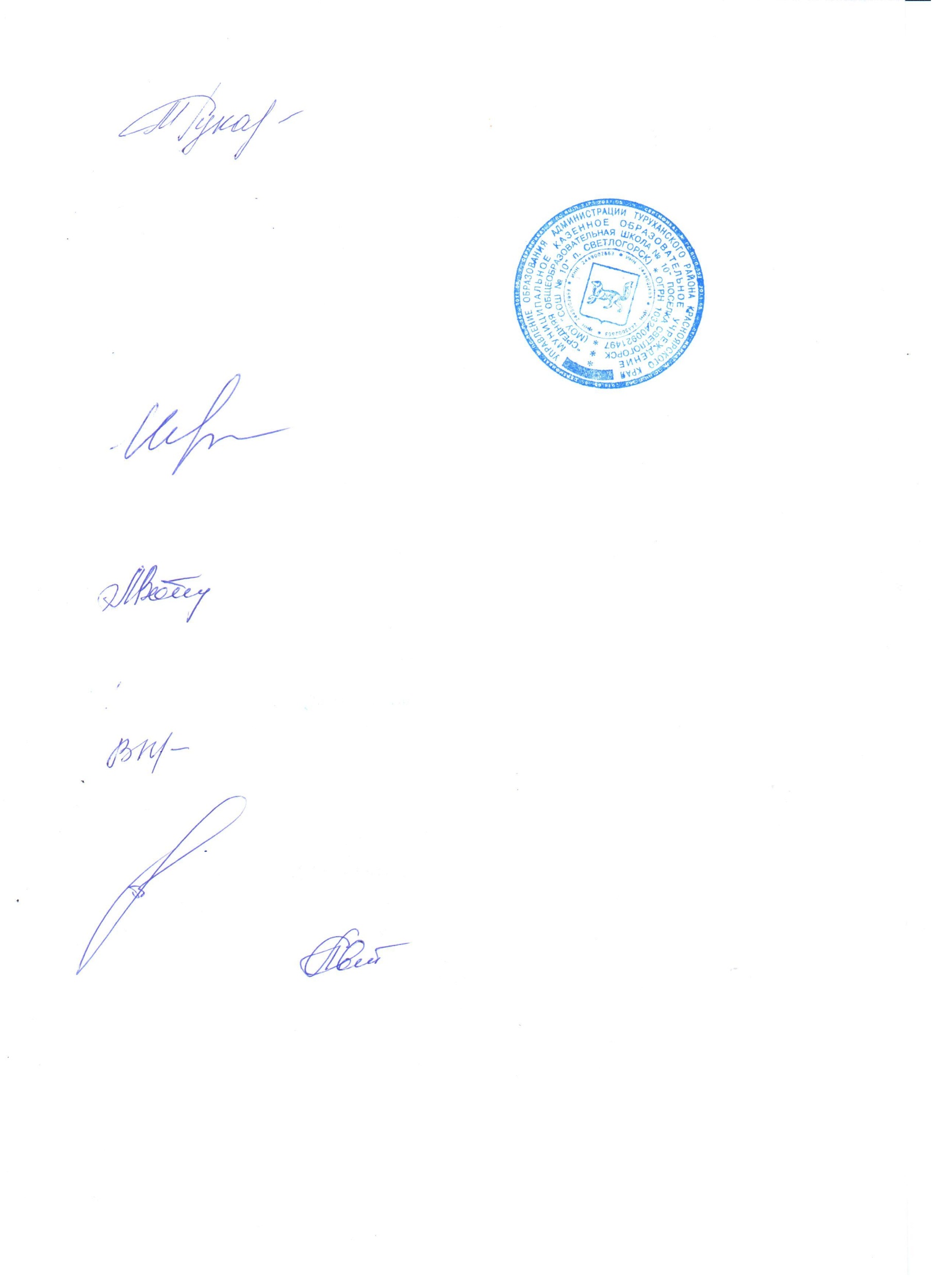 Директор МОУ «СОШ № 10» поселкаСветлогорск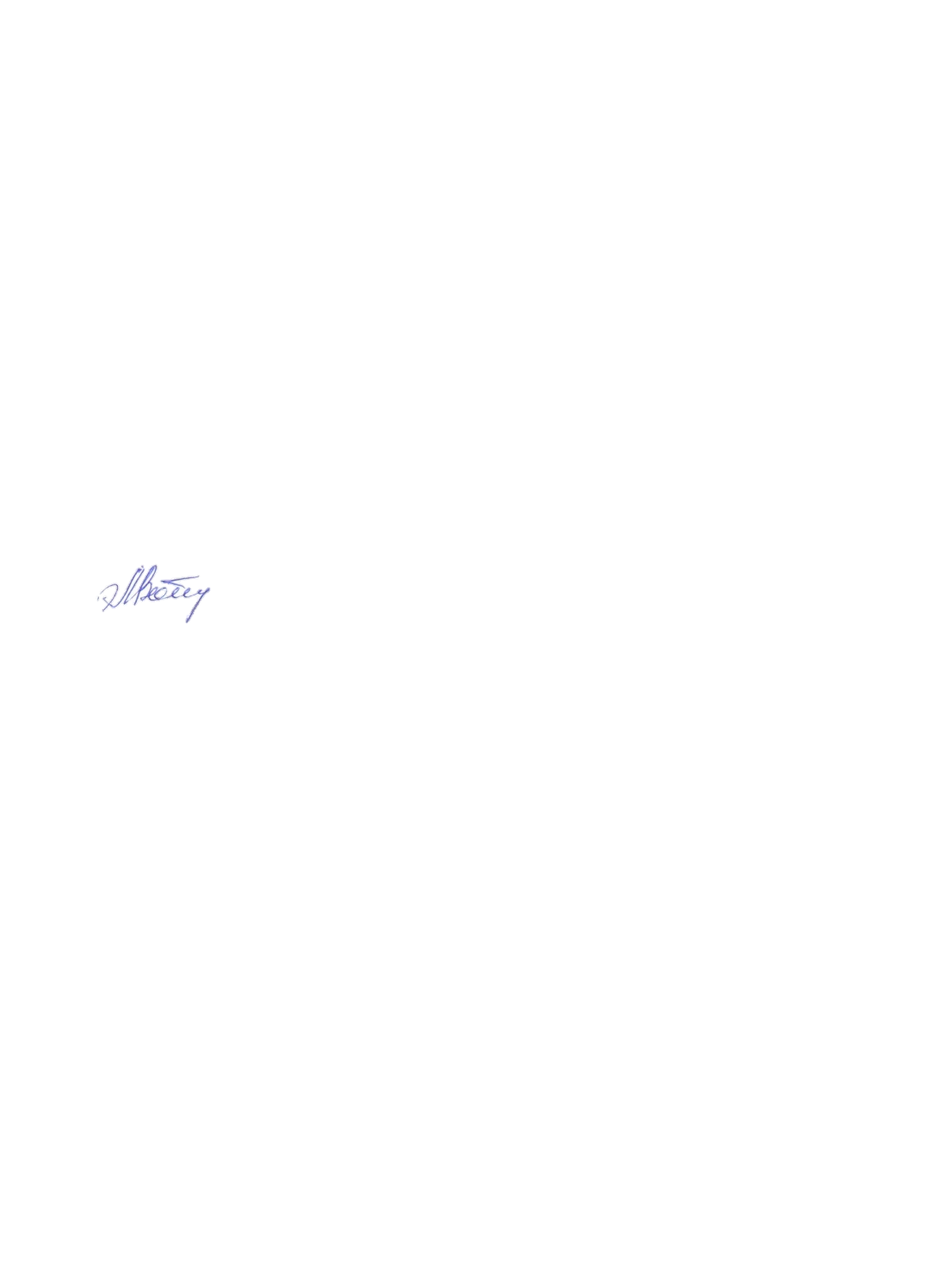                       / Г.В. Макарова«      »                             2016 г.Правиладля учащихся Муниципального казенного образовательного учреждения«Средней общеобразовательной школы №10 п. СветлогорскНастоящие Правила устанавливают нормы поведения учеников в здании и на территории школы. Цель Правил - создание в школе нормальной рабочей обстановки, способствующей успешной учебе каждого обучающегося, воспитание уважения к личности и ее правам, развитие культуры поведения и навыков общения.1. Общие правила поведения.1.1. Правила поведения для учащихся  основываются: на соблюдении законов Российской Федерации, распоряжениях вышестоящих органов управления образованием, положениях Устава Школы, нормах взаимоуважения в школьном коллективе.1.2. За нарушение настоящих Правил к учащимся могут быть применены различные меры дисциплинарного взыскания согласно Положения о поощрении и наказании учащихся.1.3. Обучающийся приходит в школу за 15 минут до начала занятий, чистый, опрятный; здоровается; надевает сменную обувь, снимает в гардеробе верхнюю одежду; занимает рабочее место и готовит все необходимые учебные принадлежности к предстоящему уроку.1.4. Опоздавшие к 1-ому уроку фиксируются социальным педагогом, и данные доводятся до классных руководителей. Материал пропущенного урока изучается учащимся самостоятельно.1.5. Для обучающихся, систематически опаздывающих на уроки, применяются меры дисциплинарных взысканий.1.6. По окончании учебных занятий нахождение в здании школы без классного руководителя или учителя не рекомендуется.1.7. Запрещено приносить на территорию школы с любой целью и использовать любым способом оружие, ножи, взрывчатые (включая петарды), огнеопасные вещества; спиртные напитки, сигареты, наркотики и другие одурманивающие средства и яды; газовые баллончики, а также другие вещи и предметы, не имеющие отношения к учебной деятельности и приносящие вред здоровью.1.8. Курение, торговля косметикой, одеждой, бытовой химией и другими товарами, а также азартные игры на территории школы запрещены.1.9. Запрещается употреблять на уроке жевательную резинку.1.10. Запрещается употреблять непристойные выражения и жесты, нецензурную лексику.1.11. Обучающиеся школы должны уважать достоинство и честь обучающихся и работников школы; должны проявлять уважение к старшим, заботится о младших. Школьники уступают дорогу взрослым, старшие школьники - младшим, мальчики - девочкам.1.12. Физическая конфронтация, запугивание и издевательства, попытки унижения, дискриминация по национальному или половому признаку являются недопустимыми формами поведения.1.13. Обучающиеся берегут имущество школы. В случае причинения ущерба имуществу школы родители (законные представители) обязаны возместить этот ущерб. Категорически запрещается писать на стенах, партах, стульях, царапать и ломать школьную мебель, оборудование и другое имущество. Запрещается делать надписи на книгах и пособиях, принадлежащих школе, вырывать страницы из книг. В случае порчи или утери библиотечной книги или пособия обучающийся обязан восполнить ее (его) точно такой (таким) же или аналогичной.
1.14. Обучающиеся уважают право собственности. Аккуратно относятся как к своему, так и к чужому имуществу.1.15. Обучающиеся соблюдают чистоту и порядок в здании и на территории школы. Мусор следует выбрасывать только в урны.1.16. Учащиеся не должны оставлять деньги и ценные вещи без присмотра и в гардеробе.1.17. Потерянные вещи сдаются дежурному администратору или гардеробщику.1.18. Не разрешается без разрешения педагогов или медицинских работников уходить из школы во время занятий. Выйти из школы можно, предъявив письменное разрешение от классного руководителя.2. Поведение на занятиях.2.1. Обучающийся обязан:- выполнять домашнее задание в сроки, установленные школьной программой;- приносить на занятия все необходимые учебники, тетради, пособия, письменные принадлежности.2.2. Ежедневно вести запись домашнего задания в дневнике. По первому требованию учителя или дежурного администратора предъявлять дневник.2.3. При входе учителя в класс, обучающиеся встают, приветствуя учителя; садятся после того, как педагог разрешит сесть. Подобным образом учащиеся приветствуют любого взрослого, вошедшего в класс во время занятий.2.4. Каждый учитель сам определяет правила поведения обучающихся на своих занятиях. Эти правила не должны ущемлять достоинство ученика, не должны противоречить законам России, нормативным документам и Уставу школы. Эти правила обязательны для исполнения всеми учащимися. Во время проведения уроков педагог не должен вести разговоры на личные темы, при создании конфликтной ситуации вести себя корректно.2.5. Во время урока нельзя шуметь, отвлекаться самому и отвлекать других обучающихся от занятий посторонними разговорами и другими, не относящимися к уроку делами. Не разрешается пользоваться плеерами, компьютерными играми. Мобильные телефоны во время занятий отключены, на перемене возможно пользование телефоном в беззвучном режиме.2.6. Если обучающийся хочет задать вопрос учителю или ответить на его вопрос, необходимо поднять руку (кроме работы в другом режиме).2.7. Обучающийся вправе отстаивать свой взгляд и свои убеждения при обсуждении спорных и неоднозначных вопросов в корректной форме.2.8. Звонок (сигнал) об окончании урока даётся для учителя. Только, когда учитель объявит об окончании занятия, обучающиеся вправе покинуть класс.2.9. Hа уроках физики, химии, биологии, информатики и физической культуры обучающиеся должны соблюдать правила техники безопасности.2.10. В случае опоздания на урок, зайти в кабинет, поздороваться с учителем, извиниться за опоздание и попросить разрешения сесть на место.2.11. Для занятий физкультурой обучающиеся должны иметь соответствующую одежду, в противном случае они на занятия не допускаются, а урок считается пропущенным без уважительной причины. Если нет спортивной формы, обучающийся присутствует на уроке в спортивном зале, но к занятиям не допускается.3. Пропуски занятий.3.1. Пропускать занятия без уважительных причин не разрешается.3.2. Пропуск уроков не освобождает ученика от сдачи учителю зачета по материалу пропущенного урока и выполнения домашнего задания.3.3. В случае пропуска занятий по болезни, необходимо предоставить медицинскую справу, разрешающую посещение занятий. Без предъявления справки обучающийся не допускается к занятиям, чтобы не нанести вред здоровью другим обучающимся. В других случаях необходимо предоставить объяснительную записку от родителей.3.4. Обучающийся, пропустивший более 3-х уроков в течение недели и не предъявивший оправдательных документов, может быть допущен к занятиям только после письменного объяснения на имя директора школы.3.5. Обучающийся, пропустивший без оправдательных документов более 3-х дней месяца, может быть допущен к занятиям только после письменного объяснения на имя директора школы и письменного заявления родителей. Родители несут ответственность за то, что их ребенок самостоятельно в течение недели изучит весь пропущенный материал, если только нет другой договоренности с учителем.3.6. Освобождение от учебных занятий возможно на определенный срок на основании заявления одного из родителей ученика, которое заблаговременно (не позднее, чем за неделю) подается на имя директора школы. В этом случае пропущенные учебные занятия должны быть компенсированы либо самостоятельной работой учащегося, либо его дополнительными занятиями с учителями до или после пропущенного периода. О работе за пропущенное время ученик отчитывается, выполняя соответствующие контрольные работы.4. Поведение до начала, в перерывах,  после окончания занятий и во внеурочное время.4.1. Во время перерывов (перемен) обучающийся обязан: навести чистоту и порядок на своем рабочем месте; подготовить учебные принадлежности к уроку, выйти из класса, если попросит учитель; подчиняться требованиям работников школы, дежурным обучающимся; помочь подготовить класс по просьбе педагога к следующему уроку.4.2. Во время перемены обучающиеся могут свободно перемещаться по школе, кроме тех мест, где им запрещено, находится в целях безопасности (рабочие помещения техперсонала, подвал и др.).4.3. Во время перемен обучающимся запрещается:-   применять физическую силу;-   бросаться предметами;-   кататься по лестничным перилам;-   выходить из школы без разрешения классного руководителя или дежурного администратора.-   Категорически запрещено самовольно раскрывать окна, сидеть на подоконниках4.4. Во время перемен не рекомендуется  бегать по школе.4.5. Каждый учащийся должен соблюдать режим «Спуск-подъем».4.6. Дежурный класс, Группа порядка помогает дежурному учителю следить за соблюдением дисциплины во время перемен.4.7. После окончания занятий в школе необходимо аккуратно одеться и покинуть школу, соблюдая правила вежливости.5. Поведение в столовой.5.1. Во время приема пищи в столовой обучающимся надлежит придерживаться хороших манер и вести себя пристойно.5.2. Обучающиеся должны уважительно относиться к работникам столовой, выполнять их требования.5.3. Разговаривать во время приема пищи следует не громко, чтобы не беспокоить тех, кто находится по соседству.5.4. Обучающиеся убирают использованную посуду со стола после принятия пищи.5.5. Обучающиеся бережно относятся к имуществу школьной столовой.5.6. Запрещается приходить в столовую в верхней одежде.5.7. Необходимо проявлять внимание и осторожность при получении и употреблении горячих блюд.5.8. Запрещается выходить из столовой с едой и посудой.6. Обязанности дежурного по классу.6.1. Дежурные назначаются в соответствии с графиком дежурства по классу.6.2. Дежурные помогают педагогу подготовить класс для следующего урока, производят посильную уборку классного помещения.6.3. Во время перемены дежурный ученик (ученики) проветривают класс, помогает учителю развесить учебный материал для следующего урока, раздает тетради по просьбе учителя.6.4. В конце рабочего дня дежурные обучающиеся готовят класс для следующего рабочего дня (протирают пыль с мебели, поливают цветы и др.).7. Обязанности дежурного класса по школе.7.1. Дежурство по школе осуществляется учащимися 6-11 классов.7.2. В обязанности дежурного класса входит:-  проверка сменной обуви у обучающихся в осеннее-весенний период;-  соблюдение чистоты и порядка на закрепленных за ними участках школы;-  оказание необходимой помощи в организации учебно-воспитательного процесса учителям и администрации школы.7.3. Дежурный не имеет право применять физическую силу при пресечении нарушений со стороны учащихся.8. Требования к внешнему виду.8.1. В школу обучающиеся должны приходить в опрятной, чистой и аккуратной одежде, предназначенной для занятий.8.2. Внешний вид участников образовательного процесса соответствует общепринятым нормам и деловому стилю одежды.8.2.1. Допускаются блузки и рубашки  однотонного пастельного цвета, в клетку, полоску, водолазки, пуловеры, жилеты трикотажные. Рубашка у мальчиков аккуратно заправлена в брюки.Не допускается:- джинсовая одежда в целом и спортивная одежда во время уроков. (Спортивная одежда допускается только на время уроков физической культуры).- одежда для активного отдыха (шорты, толстовки, майки, футболки с капюшоном и различной символикой);- пляжная одежда и пляжная обувь (шлепанцы и тапочки);- декольтированные платья и блузки;- вечерние туалеты;- платья, майки и блузки без рукавов (без пиджака или жакета);- мини-юбки (длина юбки у девочек не выше 10 см от колена);- слишком короткие блузки, открывающие  часть живота или спины;- прозрачные блузки, туники;- джемперы, пуловеры, с анимационными принтами и яркой символикой;- закатывать рукава на рубашках;- ношение головных уборов мальчиками в помещении;8.2.2. Волосы учащихся должны быть вымыты, аккуратно уложены, у девочек собраны в хвост, пучок или заплетены в косу, убраны заколкой. (Челка не ниже бровей) У мальчиков допускается аккуратная стрижка.Не допускаются- экстравагантные стрижки и прически;- окрашивание волос в яркие, неестественные оттенки;8.2.3. Возможно ношение украшений, однако количество их должно быть ограничено. Украшения должны быть выполнены в классическом стиле небольших размеров.Не допускаются:-   серьги, ниже мочки уха на 1 см;-   цепочки, длиной более 45 см;-   бусы, браслеты (кроме часов);-   кольца с большими камнями;-   татуировки и пирсинг;8.2.4. В старших классах (9-11) девушкам разрешается использовать легкий макияж  натуральных тонов. Допускается использование средств личной гигиены, таких как дезодорант и антиперсперант, одеколон, духи. Однако запах должен быть легким и не раздражать окружающих.8.2.5. Руки и ногти учащихся должны быть чистыми. Ногти должны быть аккуратно остриженные.Не допускается:-   маникюр ярких экстравагантных тонов;-   маникюр с дизайном в ярких тонах (рисунки, стразы);-   ногти длиной более 2 см;8.2.6. Обувь учащихся должна быть чистой. Каблук у девушек должен быть невысоким и устойчивым. Высота каблука не более 5,5 см.8.2.7. Разрешается   отличительная атрибутика  класса- параллели (галстук, значок и т.д.)Не допускается:-   ношение обуви на «шпильках», в целях предотвращения травматизма.8.2.8. Для физических занятий во время учебного процесса учащиеся должны иметь отдельно спортивную форму и обувь.8.3. Hа торжественные общешкольные мероприятия учащиеся приходят в парадной форме одежды. Парадной формой одежды считается: белая рубашка (для девочек – белая блузка) и темные брюки (не джинсы), костюмы серого и темно-синего цвета, для девочек юбки, сарафаны, платья, костюмы классического стиля. Парадная форма используется в праздничных или особых случаях (торжественные мероприятия). Дежурный класс имеет отличительную атрибутику – бейдж.8.4. Hа праздничные вечера, концерты и дискотеки обучающиеся выбирают одежду по своему усмотрению, не противоречащую нормам праздничной одежды.8.5. В школе в целях соблюдения санитарно-гигиенических норм все обучающиеся ходят в сменной обуви в осенне - весенний период.8.6. Находиться в школе в верхней одежде, без особых на то причин, не рекомендуется.Локальный акт вступает в силу с момента его утверждения.